ANEXO Nº 1MODELO DE CARTA DE PRESENTACIÓN DE LA PROPUESTA CONVOCATORÍA No. 001 DE 2019Ciudad y fecha, Señores FIDUCIARIA BOGOTÁ S.A FIDEICOMISO – FIDUBOGOTA PROYECTO CONSTRUCCIÓN VIVIENDA NUEVA Bogotá ASUNTO: CONVOCATORÍA PÚBLICA No. 001 DE 2019El suscrito (____________________________), en nombre y representación de (se coloca la razón social o si es Persona Jurídica), me dirijo a ustedes con el fin de presentar propuesta, de acuerdo con lo estipulado en la Convocatoria Pública No. 01 de 2019, que se desarrolla con el objeto de: “FIDUCIARIA BOGOTA S.A. como vocera del FIDEICOMISO PROYECTO CONSTRUCCIÓN VIVIENDA NUEVA requiere contratar por el sistema de PRECIO GLOBAL FIJO SIN FORMULA DE REAJUSTE, las obras necesarias para la implementación de los ESTUDIOS DE ESTABILIDAD Y ESTABILIZACIÓN, en ladera oriental al proyecto de vivienda de interés prioritario ARBOLEDA DE SANTA TERESITA, localizado en la Transversal 15 Este No. 61A – 10 Sur IN 1, localidad de San Cristóbal, en la ciudad de Bogotá D.C.”.En caso de resultar favorecido (s) con la adjudicación, me (nos) comprometo (emos) a firmar el contrato y a cumplir con todas las obligaciones establecidas tanto en los términos de referencia como en la propuesta que presenté (amos).Declaramos, asimismo: Que esta propuesta y el contrato que llegare a celebrarse sólo compromete al (los) firmante(s) de esta carta, y a las personas naturales y/o jurídicas que represento. Que ninguna entidad o persona distinta del (los) firmante(s) tiene(n) interés comercial en esta propuesta, ni en el contrato que de ella se derive. Que hemos tomado cuidadosa nota de las especificaciones y condiciones del proceso de selección y acepto todos los requisitos contenidos en los términos de referencia. Que el (los) suscrito(s), (indicar si es persona natural o jurídica), no se encuentra(n) incluido(s), en las causales de inhabilidad e incompatibilidad establecidas en los artículos 8 y 9 de la Ley 80 de 1993, Ley 1150 de 2007 y Ley 1474 de 2011 y demás normas sobre la materia, y así mismo que no se encuentran incursos en conflicto de intereses para la celebración del contrato y evitarán en el desarrollo del mismo incurrir en estos.Que me (nos) comprometo (emos) a respetar los precios señalados en la propuesta y que éstos se mantendrán sin variación durante la ejecución del contrato.Que el (los) suscrito(s) y la sociedad que represento (amos) se compromete(n) a entregar a satisfacción la propuesta en la fecha indicada del objeto del proceso de selección. Que conoce (mos) y aceptamos todos los principios, normas, derechos y obligaciones, que rigen el presente proceso de selección.Que manifiesto que el Proponente está a paz y salvo con sus obligaciones laborales frente al sistema de seguridad social integral y demás aportes relacionados con las obligaciones laborales.Que adjunto la garantía de seriedad de la Oferta la cual cumple con lo establecido en los Documentos del Proceso.Que en caso de resultar adjudicatario me comprometo a que, a la terminación del plazo del Contrato, el objeto contratado cumplirá con la totalidad del alcance, requerimientos y especificaciones técnicas contenidas en los documentos del proceso de la referencia._____________________________________________ FIRMA NOMBRE DEL REPRESENTANTE LEGAL O PERSONA NATURAL PROPONENTE: __________________ DOCUMENTO DE IDENTIDAD: ________________________________ NOMBRE O RAZÓN SOCIAL: __________________________________________ NIT: _________________________ CIUDAD: ____________________ DIRECCIÓN: _________________________ TELÉFONO: ___________________ CORREO ELECTRÓNICO: ___________________________________________________NOTA : El aval que aparece a continuación es para llenar sólo cuando el Representante Legal de la persona jurídica proponente o del Consorcio o Unión Temporal proponentes no sea Ingeniero Civil con Tarjeta Profesional Vigente:ANEXO Nº 2MODELO DE CARTA DE CONFORMACIÓN DE CONSORCIOSBogotá D. C.,Señores FIDUCIARIA BOGOTÁ S.A FIDEICOMISO – FIDUBOGOTA PROYECTO CONSTRUCCIÓN VIVIENDA NUEVA CiudadREF: CONFORMACIÓN DE CONSORCIOApreciados Señores:Los representantes ____________ y __________, debidamente autorizados para actuar en nombre de ____________ y ________________, nos permitimos manifestar por este documento que hemos convenido asociarnos en CONSORCIO denominado _______________________para participar en el presente llamado a ofertas, y por lo tanto manifestamos lo siguiente: A.- La duración de este consorcio será igual al término de la ejecución del contrato y dos  (2) años más. B.- El consorcio está integrado así:C.- La responsabilidad de los integrantes del consorcio es solidaria, ilimitada y mancomunada. D.- El representante del consorcio es ___________, identificado con cédula de ciudadanía No __________ de ____________, quien está expresamente facultado para firmar, presentar la propuesta y en caso de salir favorecidos en la selección, para firmar el contrato y tomar todas las decisiones que fueren necesarias al respecto, con amplias y suficientes facultades. E- Para todos los efectos el presente documento será considerado el único constitutivo del proponente asociativo. F- Que el domicilio del consorcio será: ______________________________________, teléfono: ____________, correo electrónico: ______________________.En constancia se firma en ____________ a los ___ días del mes de ______ de 2019NOMBRE Y FIRMA                                                                                                NOMBRE Y FIRMAC.C. No.                                                                                                                   C.C No. NOMBRE Y FIRMA REPRESENTANTE LEGAL DEL CONSORCIOC.C. No:ANEXO Nº 3MODELO DE CARTA DE CONFORMACIÓN DE UNIÓN TEMPORALBogotá D.C., ____ de __________ de 2019Señores FIDUCIARIA BOGOTÁ S.A FIDEICOMISO – FIDUBOGOTA PROYECTO CONSTRUCCIÓN VIVIENDA NUEVA CiudadREF: CONFORMACIÓN DE UNIÓN TEMPORALLos representantes _______, ______ y _______, debidamente autorizados para actuar en nombre de ______, ______ y ______, nos permitimos manifestar por este documento que hemos convenido asociarnos en UNIÓN TEMPORAL denominada ________________para participar en el presente llamado a ofertas, y por lo tanto manifestamos lo siguiente:A.- La duración de esta UNIÓN TEMPORAL será igual al término de la ejecución y dos (2) años más.B.- La UNIÓN TEMPORAL está integrada por las siguientes personas que desarrollarán las actividades con los porcentajes de participación que a continuación se indican:(*) Discriminar actividades por ejecutar, por parte de cada uno de los integrantes. C.- La responsabilidad de los integrantes de la UNIÓN TEMPORAL será solidaria.D.- El representante de la UNIÓN TEMPORAL es ________________, identificado con cédula de ciudadanía No ____________ de _________, quien está amplia y expresamente facultado para firmar, presentar la propuesta y en caso de salir favorecidos en la selección, para firmar el contrato y tomar todas las decisiones que fueren necesarias al respecto, con amplias y suficientes facultades.E- Para todos los efectos el presente documento será considerado el único constitutivo del proponente asociativo.F- Que el domicilio de la unión temporal será: ______________________________________, teléfono: ____________, correo electrónico: ______________________. En constancia se firma en _________ a los _____ días del mes de ______ de 2019.NOMBRE Y FIRMA                                                                           NOMBRE Y FIRMAC.C. No.                                                                                              C.C No. NOMBRE Y FIRMA REPRESENTANTE LEGAL DE LA UNIÓN TEMPORALC.C. No:ANEXO 4CERTIFICACION DE PAGO DE APORTES PARAFISCALES_____________________________________, en calidad de (Revisor Fiscal o Representante Legal) de la Persona Jurídica _________________________________________, identificada con el Nit. No. _______________, con cédula de ciudadanía No._______________________ en cumplimiento de la Ley 789 de 2002, manifiesto bajo juramento* que la compañía que represento se encuentra al día en el cumplimiento respecto al pago de sus obligaciones legales con los sistemas de salud, riesgos profesionales, pensiones y aportes a la caja de compensación familiar, ICBF y SENA, cuando a ello hubiere lugar, en relación con todos mis empleados, por un periodo no inferior a seis (6) meses anteriores a la fecha de presentación de la propuesta en el presente proceso de selección.Firma: ____________________________ Nombre: __________________________ C. C. No. __________________________ En calidad de: (Revisor Fiscal o Representante Legal) Tarjeta Profesional (Revisor Fiscal) No. ______________.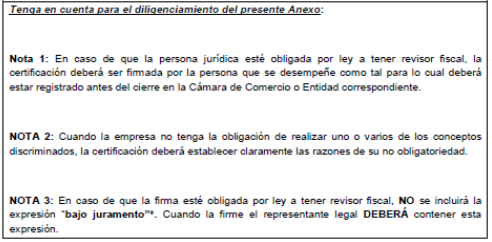 ANEXO 4DECLARACION JURAMENTADA DE PAGOS DE SEGURIDAD SOCIAL Y APORTES PARAFISCALES (PERSONAS NATURALES)Yo _______________________________ identificado (a) con C.C ________ de _______, de acuerdo con lo señalado en el artículo 50 de la Ley 789 de 2002 y demás normas legales pertinentes, DECLARO BAJO LA GRAVEDAD DE JURAMENTO que he efectuado el pago por concepto mis aportes y el de mis empleados (esto último en caso de tener empleados a cargo) a los sistemas de salud, pensiones, riesgos profesionales, cajas de compensación familiar, Instituto Colombiano de Bienestar familiar (ICBF) y Servicio Nacional de Aprendizaje (SENA), durante los últimos seis (6) meses calendario legalmente exigibles anteriores a la fecha de presentación de nuestra propuesta para el presente proceso de selección. Dada en ______ a los ( ) __________ del mes de __________ de 2019.FIRMA----------------------------------------------------------- CC _________________________________________ NOMBRE DE QUIEN DECLARA ___________________________________ANEXO Nº 5COMPROMISO ANTICORRUPCIÓNEl (los) suscrito(s) a saber: (NOMBRE DEL PROPONENTE SI SE TRATA DE UNA PERSONA NATURAL, o NOMBRE DEL REPRESENTANTE LEGAL DE LA SOCIEDAD SI SE TRATA DE PERSONA JURÍDICA, o DEL REPRESENTANTE LEGAL DE CADA UNO DE LOS MIEMBROS DEL CONSORCIO O UNIÓN TEMPORAL PROPONENTE) domiciliado en _________, identificado con (DOCUMENTO DE IDENTIFICACIÓN Y LUGAR DE SU EXPEDICIÓN), quien obra en …. (1- …SU CARÁCTER DE REPRESENTANTE LEGAL DE LA SOCIEDAD, SI EL PROPONENTE ES PERSONA JURÍDICA, CASO EN EL CUAL DEBE IDENTIFICARSE DE MANERA COMPLETA DICHA SOCIEDAD, INDICANDO INSTRUMENTO DE CONSTITUCIÓN Y HACIENDO MENCIÓN A SU REGISTRO EN LA CÁMARA DE COMERCIO DE SU DOMICILIO; 2- … NOMBRE PROPIO SI EL PROPONENTE ES PERSONA NATURAL, Y/O SI LA PARTE PROPONENTE ESTA CONFORMADA POR DIFERENTES PERSONAS NATURALES O JURÍDICAS, NOMBRE DEL CONSORCIO O DE LA UNIÓN TEMPORAL RESPECTIVA), quien(es) en adelante se denominará(n) EL PROPONENTE, manifiestan su voluntad de asumir, de manera unilateral, el presente COMPROMISO ANTICORRUPCIÓN, teniendo en cuenta las siguientes consideraciones: PRIMERO: FIDUCIARIA BOGOTÁ S.A como vocera del FIDEICOMISO – FIDUBOGOTA PROYECTO CONSTRUCCION VIVIENDA NUEVA, y la Caja de la Vivienda Popular como Establecimiento Público del Orden Distrital, como Fideicomitente Gerente realizaron la Convocatoria Pública No. 01 de 2019 para “FIDUCIARIA BOGOTA S.A. como vocera del FIDEICOMISO PROYECTO CONSTRUCCIÓN VIVIENDA NUEVA requiere contratar por el sistema de PRECIO GLOBAL FIJO SIN FORMULA DE REAJUSTE, las obras necesarias para la implementación de los ESTUDIOS DE ESTABILIDAD Y ESTABILIZACIÓN, en ladera oriental al proyecto de vivienda de interés prioritario ARBOLEDA DE SANTA TERESITA, localizado en la Transversal 15 Este No. 61A – 10 Sur IN 1, localidad de San Cristóbal, en la ciudad de Bogotá D.C.”. SEGUNDO: Que es interés de EL PROPONENTE apoyar la acción del Estado colombiano y del CONTRATANTE para fortalecer la transparencia en los procesos de contratación, y la responsabilidad de rendir cuentas; TERCERO: Que siendo del interés del PROPONENTE participar en el proceso de selección aludido en el considerando primero precedente, se encuentra dispuesto a suministrar la información propia que resulte necesaria para aportar transparencia al proceso, y en tal sentido suscribe el presente documento unilateral anticorrupción, que se regirá por las siguientes cláusulas: CLÁUSULA PRIMERA: COMPROMISOS ASUMIDOS EL PROPONENTE, mediante suscripción del presente documento, asume los siguientes compromisos: 1.1.EL PROPONENTE no ofrecerá ni dará sobornos ni ninguna otra forma de halago a ningún funcionario público en relación con su Propuesta, con el proceso de selección antes citado, ni con la ejecución del Contrato que pueda celebrarse como resultado de su Propuesta, 1.2.EL PROPONENTE se compromete a no permitir que nadie, bien sea empleado suyo o un agente comisionista independiente lo haga en su nombre; 1.3.EL PROPONENTE se compromete formalmente a impartir instrucciones a todos sus empleados y agentes y a cualesquiera otros representantes suyos, exigiéndoles en todo momento el cumplimiento de las leyes de la República de Colombia, y especialmente de aquellas que rigen el presente proceso de selección y la relación contractual que podría derivarse de ella, y les impondrá las obligaciones de: i) no ofrecer o pagar sobornos o cualquier halago corrupto a los funcionarios de la CVP ni a cualquier otro funcionario público que pueda influir en las condiciones de ejecución o de supervisión del contrato, bien sea directa o indirectamente, ni a terceras personas que por su influencia sobre funcionarios públicos, puedan influir sobre las condiciones de ejecución o supervisión del contrato; y ii) no ofrecer pagos o halagos a los funcionarios de la CVP o FIDUACIARIA BOGOTÁ durante el desarrollo del Contrato.1.4.El Proponente se compromete formalmente a no efectuar acuerdos, o realizar actos o conductas que tengan por objeto la colusión en el proceso de selección arriba identificado, o como efecto la distribución de la adjudicación de contratos entre los cuales se encuentre el Contrato que es materia del proceso de selección indicado en el considerando primero del presente acuerdo.EL Proponente asume a través de la suscripción del presente compromiso, las consecuencias previstas en la convocatoria, si se comprobare el incumplimiento de los compromisos de anticorrupción. En constancia de lo anterior, y como manifestación de la aceptación de los compromisos unilaterales incorporados en el presente documento, se firma el mismo en la ciudad de ____________, a los _____________ (FECHA EN LETRAS Y NÚMEROS).ANEXO No. 6DECLARACION ORIGEN DE FONDOSYo, __________________________________________, identificado con el documento de identidad No. ______________________, expedido en ______________________, obrando en representación legal de ________________________________________________________________ con NIT _______________________________, de manera voluntaria y dando certeza de que todo lo aquí consignado es cierto, realizo la siguiente declaración en cumplimiento a lo señalado al respecto en la Circular Externa No.007 de 1996 expedida por la Superintendencia Bancaria, en el Estatuto Orgánico del Sistema Financiero (Decreto 663 de 1993), Ley 190 de 1995 “Estatuto Anticorrupción” y demás normas legales concordantes. 1. Los recursos de la entidad que represento provienen de las siguientes fuentes: ________________________________________________________________________________________ ________________________________________________________________________________________ ______________________ 2. Declaro que estos recursos no provienen de ninguna actividad ilícita de las contempladas en el Código Penal Colombiano o en cualquier norma que lo modifique o adicione. En constancia de haber leído y acatado lo anterior firmo el presente documento a los___________ días del mes de ________________________ de __________ en la ciudad de ____________________.______________________Firma del Representante Legal C.C.ANEXO No. 7INFORMACION PARA CALCULO DE CAPACIDAD RESIDUALOFERENTE____________En constancia de lo anterior firmo este documento a los _____ días del mes de ____ de ___Firma representante legal del Oferente Nombre:______________________________________________________Cargo: ________________________________________________________Documento de identidad: __________________________________________Los representantes de los integrantes del Oferente plural deben suscribir cada uno el presente documentoANEXO No. 8CERTIFICACIÓN DE LA CAPACIDAD TÉCNICAOFERENTE:___________________________En constancia de lo anterior firmo este documento a los _____ días del mes de ____ de ______Firma representante legal del Oferente         Firma representante del auditor o revisor fiscal Nombre:____________________________  Nombre:____________________________Cargo:_____________________________   Cargo:______________________________Documento de Identidad: _______________ Documento de identidad ________________ANEXO No. 9CONTRATOS EN EJECUCIÓN Por cada contrato en ejecución suministrar la siguiente información: OFERENTE____________________________________________________________________a. Plazo del contrato en meses____________________ b. Valor del contrato ____________________ c. Fecha de inicio ____________________ d. Porcentaje de participación ____________________e. Fecha de presentación de la oferta del presente proceso de contratación____________________f. Días ejecutados____________________ g. Días por ejecutar a la fecha de cierre del presente proceso.________________h. se encuentra suspendido ?____________________ No se tienen contratos en ejecución ____________________Nombre del representante Legal: _____________________Firma;______________________________________Nombre del Revisor Fiscal, Auditor o Contador:___________________________Firma:____________________________________ANEXO No. 10EXPERIENCIA MINIMA HABILITANTE DEL PROPONENTE____________________________ Firma del Representante Legal C.C.ANEXO No. 11  PONDERABLES TÉCNICOSEXPERIENCIA ESPECIFICA O ADICIONAL A LA HABILITANTE – 400 PUNTOSPara obtener la calificación por experiencia específica adicional a la habilitante, los proponentes deben acreditar en los contratos relacionados lo siguiente:APOYO A LA INDUSTRIA NACIONAL – 200 PUNTOSNota 1: El presente anexo no será sujeto de subsanación por parte de los proponentes, y no se admitirá ningún error, enmienda o tachadura. ________________________Firma del Representante Legal C.C.ANEXO 12 ANEXO OFERTA ECONÓMICAFACTOR ECONÓMICO (400 PUNTOS)____________________________________, identificado como aparece al pie de mi firma, [obrando en mi propio nombre o en mi calidad de representante legal de______________, manifiesto que el valor total de la propuesta es por la suma de ($_________________). Valor que incluye todos los gastos e impuestos a que haya lugar. Dicho valor obedece a los siguientes conceptos, en los cuales se relacionan todos los costos, gastos y valores que conforman la consultoría a realizar:NOTA 1: Las actividades e ítems de la presente contratación se encuentran discriminados en el anexo 12 (A), el cual debe estar completamente diligenciado por el proponente.NOTA 2:   La sumatoria de los ítems, es decir, el valor global ofertado no puede superar el valor del presupuesto estimado de la presente contratación, y debe coincidir con el expuesto en el anexo No. 12(A), so pena de rechazo NOTA 3: La presente propuesta económica contiene el valor global fijo de la presente contratación e incluye IVA y AIU, impuestos y demás costos directos o indirectos para la ejecución del contrato.NOTA 4: El contratista asume el riesgo de efectuar una estimación adecuada del presupuesto y de las cantidades de obra a ejecutar, y en especial, atendiendo el suelo donde se deben realizar.NOTA 5: El contratista asumirá todos los riesgos que se desprendan de los actos y actividades propias de la ejecución del contrato._________________________Firma del Representante Legal C.C.Persona de contacto Dirección Teléfono E- mailDe acuerdo con lo establecido en la Ley 842 de 2003 y debido a que el suscriptor de la presente propuesta, no tiene Tarjeta Profesional como Ingeniero Civil, yo __________________________ [Ingeniero Civil], con Tarjeta Profesional No. ______________ del Consejo Profesional de ______________ de _________________ y C.C. No _____________ de _______________, AVALO la presente propuesta.  FIRMA DE QUIEN AVALA LA PROPUESTANOMBREPORCENTAJE DE PARTICIPACIÓNNOMBRE ACTIVIDAD A EJECUTAR % DE PARTICIPACIÓN SUSCRIBIRÁN EL DOCUMENTO TODOS LOS INTEGRANTES DE LA PARTE PROPONENTE SI ES PLURAL, SEAN PERSONAS NATURALES O JURÍDICAS, EN ESTE ÚLTIMO CASO A TRAVÉS DE LOS REPRESENTANTES LEGALES ACREDITADOS DENTRO DE LOS DOCUMENTOS DE EXISTENCIA Y REPRESENTACIÓN LEGAL Y/O PODERES CONFERIDOS Y ALLEGADOS AL PRESENTE PROCESO DE SELECCIÓN.Contratos relacionados con la actividad de la construcción -segmento 72 Clasificador UNSPSCParticipación del proponente en el contratista pluralValor total de los contratos ejecutados (Valor del contrato ponderado por la participación en pesos colombianos)Nombre del socio y/ profesional de la arquitectura, ingeniería o geologíaProfesiónNo. Matrícula ProfesionalNúmero y año del Contrato laboral o de prestación de servicios profesionalesVigencia del ContratoPROPONENTE:PROPONENTE:PROPONENTE:PROPONENTE:PROPONENTE:PROPONENTE:PROPONENTE:PROPONENTE:CONTRATANTEOBJETOFECHA INICIOFECHA TERMINACIÓNCLASIFICADOR DE BIENES Y SERVICIOSVALOR CONTRATO% DE PARTICIPACIONAÑO SUSCRIPCIÓNTOTAL: TOTAL: TOTAL: TOTAL: TOTAL: TOTAL: TOTAL: TOTAL: Requisitos adicional ponderable Áreas ejecutadas en experiencia específica adicional a la habilitante (metros cúbicos)Áreas ejecutadas en experiencia específica adicional a la habilitante (metros cúbicos)Puntaje Máximo OFERTO SI/NOHaber realizado movimiento de tierras correspondiente a excavación en zanja, en áreas acumuladas mayores o iguales a 12.000 metros cúbicos. Mayor a 12.000 Menor o igual a 20.000100Haber realizado movimiento de tierras correspondiente a excavación en zanja, en áreas acumuladas mayores o iguales a 12.000 metros cúbicos. Mayor a 20.001 Menor o igual a 30.000200Haber realizado movimiento de tierras correspondiente a excavación en zanja, en áreas acumuladas mayores o iguales a 12.000 metros cúbicos. Mayor a 30.001400CONCEPTO PUNTAJE OFERTO SI/NOServicios con el 100% de personal nacional, en lo correspondiente al objeto de la presente Convocatoria200Servicios con personal nacional en proporción mayor al noventa y cinco por ciento (95%) e inferior al ciento por ciento 100%, en lo correspondiente al objeto de la presente Convocatoria.100servicios con personal nacional en proporción inferior al 95% del total, en lo correspondiente al objeto de la presente Convocatoria0PROPUESTA ECONÓMICAPROPUESTA ECONÓMICADescripciónValorObras necesarias para la implementación de los ESTUDIOS DE ESTABILIDAD Y ESTABILIZACIÓN, en ladera oriental al proyecto de vivienda de interés prioritario ARBOLEDA DE SANTA TERESITA, localizado en la Transversal 15 Este No. 61A – 10 Sur IN 1, localidad de San Cristóbal, en la ciudad de Bogotá D.C., de conformidad con el anexo técnico y términos de referencia.$